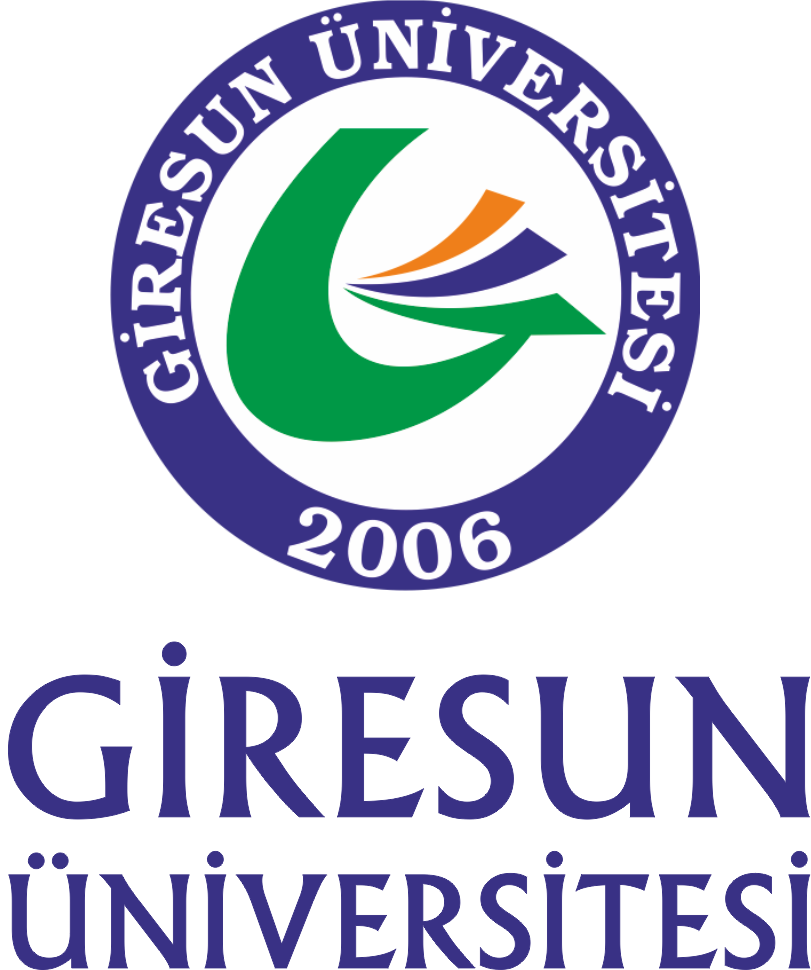 BİRİM İDARE FAALİYET RAPORU HAZIRLAMA REHBERİT.C.GİRESUN ÜNİVERSİTESİ REKTÖRLÜĞÜ2023 YILIKEŞAP MESLEK YÜKSEKOKULU FAALİYET RAPORU İÇİNDEKİLERTABLOLAR BİRİM / ÜST YÖNETİCİ SUNUŞUYüksekokulumuz 16 Nisan 2008 tarihli Yükseköğretim Genel Kurul Kararıyla kurulmuştur. Yüksekokulumuzun Müdürü, Dr.Öğr.Üyesi Beytullah DÖNMEZ’dir. Yüksekokulumuz bünyesinde Pazarlama ve Dış Ticaret Bölümünün Dış Ticaret Programı 16.06.2011 tarihli Yükseköğretim Yürütme Kurulu toplantısında incelenmiş ve 2547 Sayılı Kanun’un 2880 Sayılı Kanun’la değişik 7/d-2 maddesi uyarınca kabul edilmiştir. Elektrik ve Enerji Bölümünün, Gaz ve Tesisat Teknolojisi Programı, Yönetim ve Organizasyon Bölümünün, Lojistik Programı, İnşaat Bölümünün, Yapı Denetimi Programı 23.11.2011 tarihinde Yükseköğretim Yürütme Kurulu Toplantısında incelenmiş ve 2547 sayılı Kanun’un 2880 Sayılı Kanun’la değişik 7/d-2 maddesi uyarınca kabul edilmiştir , yine İnşaat Bölümü Yapı Denetimi Programı 28.11.2018 tarihli Yükseköğretim Yürütme Kurulu Toplantısında incelenmiş ve 2547 Sayılı Kanun’un 2880 Sayılı Kanun’la değişik 7/d-2 maddesi uyarınca kapatılması uygun görülmüştür. Yönetim ve Organizasyon Bölümünün, Lojistik Programı kapatılarak yerine Sağlık Kurumları İşletmeciliği Programı açılmasına ilişkin teklifi, Yükseköğretim Yürütme Kurulu'nun 17.04.2014 tarihli toplantısında incelenmiş ve 2547 Sayılı Kanun’un 2880 Sayılı Kanun’la değişik 7/d-2 maddesi uyarınca kabul edilmiştir. İnşaat Bölümünün, İnşaat Teknolojisi Programı açılmasına ilişkin teklifi, Yükseköğretim Yürütme Kurulu'nun 01.10.2014 tarihli toplantısında incelenmiş ve 2547 sayılı Kanun’un 2880 Sayılı Kanun’la değişik 7/d-2 maddesi uyarınca  kabul edilmiştir. 2019-2020 Eğitim-Öğretim Dönemi için NÖ 40 öğrenci ve İ.Ö 40 öğrenci alınmıştır. 2019-2020 Eğitim-Öğretim Döneminde Sağlık Kurumları İşletmeciliği İ.Ö kapatılmıştır. Yüksekokulumuzdaki Bölümler;TOPTAN VE PERAKENDE SATIŞ BÖLÜM BAŞKANLIĞI- Emlak Yönetimi ProgramcılığıPAZARLAMA VE DIŞ TİCARET BÖLÜM BAŞKANLIĞI-Dış Ticaret ProgramıYÖNETİM VE ORGANİZASYON BÖLÜM BAŞKANLIĞI-Sağlık Kurumları İşletmeciliği ProgramıİNŞAAT BÖLÜM BAŞKANLIĞI-İnşaat Teknolojileri ProgramıELEKTRİK VE ENERJİ BÖLÜM BAŞKANLIĞI-İklimlendirme ve Soğutma Teknolojisi ProgramıYüksekokulumuz ön lisans düzeyinde öğretim vermekte olup öğrenim süresi 2 yıldır. Yüksekokulumuz Eğitime-Öğretimi yeni binasında sürdürmektedir.Yüksekokulumuzda 657 sayılı Kanuna tabi 5 Genel İdari olmak üzere toplam 5 idari personel ve 1 temizlik görevlisi 4 güvenlik olmak üzere 5 sürekli işçi ile 2914 Sayılı Kanuna bağlı olarak fiilen çalışmakta olan 1 Profesör, 3  Dr.Öğr.Üyesi ve 10 öğretim görevlisi toplam 14 öğretim elemanı görev yapmakta olup, 462 kayıtlı öğrencimiz ile eğitim öğretim faaliyetlerimizi sürdürmekteyiz.Müdürlük yetkisinde olan çalışmalar şunlardır: Öğrencilerin sınıf, akademik ve idari personelin çalışma ortamlarının oluşturulması, akademik takvimin, haftalık ders programlarının hazırlanması; 2547 Sayılı Yükseköğretim Kanunu ile 657 Sayılı Devlet Memurları Kanunu hükümlerinden kaynaklanan akademik ve idari personelin özlük hakları ile birimlerin işleyişini sağlayan iç görevlendirmeler; istihdam edilecek akademik personelin ilan aşamasından atanmalarına kadar yapılması gereken çeşitli işlemler; açılması planlanan programlar ile  bu programlara alınacak öğrenci kontenjan önerileri; Akademik, İdari personel ve öğrenciler ile ilgili işlemler; Rektörlük aracılığı ile diğer kamu veya özel kurum ve kuruluşlar arasında yapılacak işlemlerin  memurlar tarafından yapılmasını  sağlamak için “Yükseköğretim Üst Kuruluşları ile Yükseköğretim Kurumlarının İdari Teşkilatı Hakkında Kanun Hükmünde 124 Sayılı Kararnamenin 38. maddesi uyarınca oluşturulması gereken  personel, öğrenci işleri, evrak kayıt, ayniyat, tahakkuk, satın alma, sınav ve sekreterlik bürolarındaki işlevler; 2547 sayılı kanunun 51 ve 52. maddeleri uyarınca da personel atanması talebi ve iş görevlendirilmesi yapmak; faaliyete geçirilmiş olan bölümlere  2547 sayılı Kanunun 21.maddesi uyarınca Bölüm Başkanı  atamak.Müdürlük Makamı ayrıca Yüksekokul bütçesinin her yıl için çıkarılan Bütçe Kanunu hükümleri çerçevesinde etkili ve verimli olarak harcamaların gerçekleştirilmesini sağlamak ve bu konuda 5018 sayılı Kamu Mali Yönetimi ve Kontrol Kanunu’nun 31. maddesi uyarınca harcama yetkilisi olması sebebiyle de sorumluluk taşımaktadır. Yüksekokulumuzun 2023 yılına ait birim faaliyet raporu, bu konular ışığında hazırlanmıştır.Bilgilerinize arz ederim.					          Saygılarımla,     Dr.Öğr.Üyesi Beytullah DÖNMEZ								           MüdürI- GENEL BİLGİLERMisyon ve Vizyon MisyonMesleki gelişmeleri ve teknolojiyi verimli kullanarak ülke gelişimine katkı sağlayan, çağdaş toplum değerlerini üzerinde barındıran, ülke çıkarlarını gözeten ve Atatürk İlke ve İnkılaplarını koruyan sorumluluk ve meslek ahlakına sahip, kendi tarihinden ve kimliğinden güç alarak geleceğe yön verebilen, toplumsal sorumluluk bilincine sahip, sektörün ihtiyacı olan nitelikleri olan meslek elemanlarını eğitim- öğretim açısından yeterli düzeyde yetiştirmek.    VizyonÜretilen eğitim ve hizmet ile çağın gereksinimlerine uygun nitelikli ara eleman insan gücü yetiştiren, açık iş dünyasının ihtiyaçlarını karşılayabilen tercih edilebilir bir Meslek yüksekokulu olmak ve bu yolda ilerlemek.Yetki, Görev ve Sorumluluklar Yetki, Görev ve Sorumluluklarımız, kanunlar ve yönetmelikler çerçevesinde kullanılmaktadır.İdareye İlişkin Bilgiler1- Fiziksel Yapı 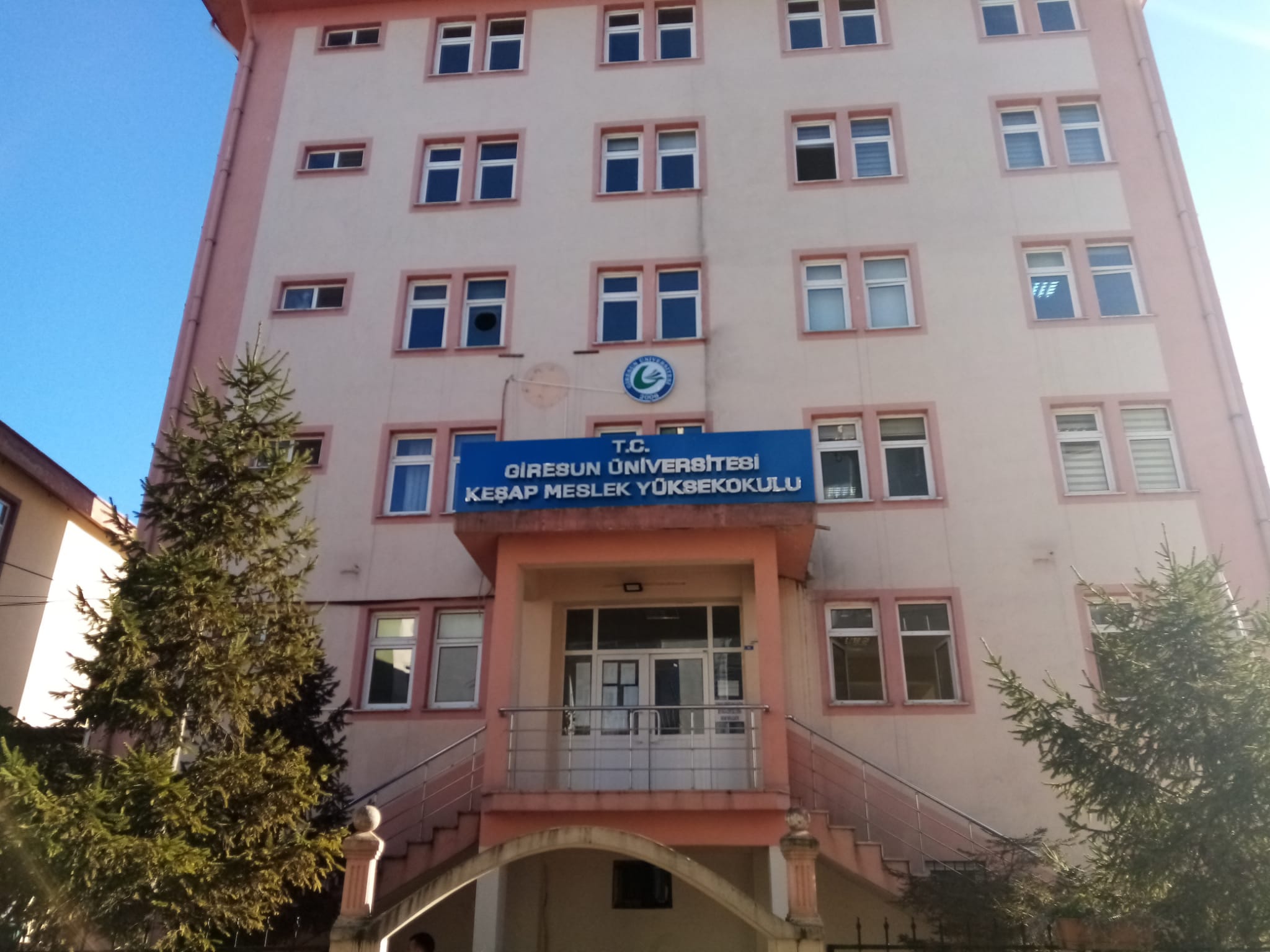 Eğitim Alanları Tablo 1: Eğitim Alanı SayılarıBu tablo Tüm Akademik Birimler ve Yapı İşleri ve Teknik Daire Başkanlığı tarafından doldurulacaktır.	Tablo 2: Eğitim Alanlarının DağılımıBu tablo Tüm Akademik Birimleri ve Yapı İşleri ve Teknik Daire Başkanlığı tarafından doldurulacaktır.1.4- Sosyal Alanlar1.4.1. Yemekhane, Kantin ve Kafeterya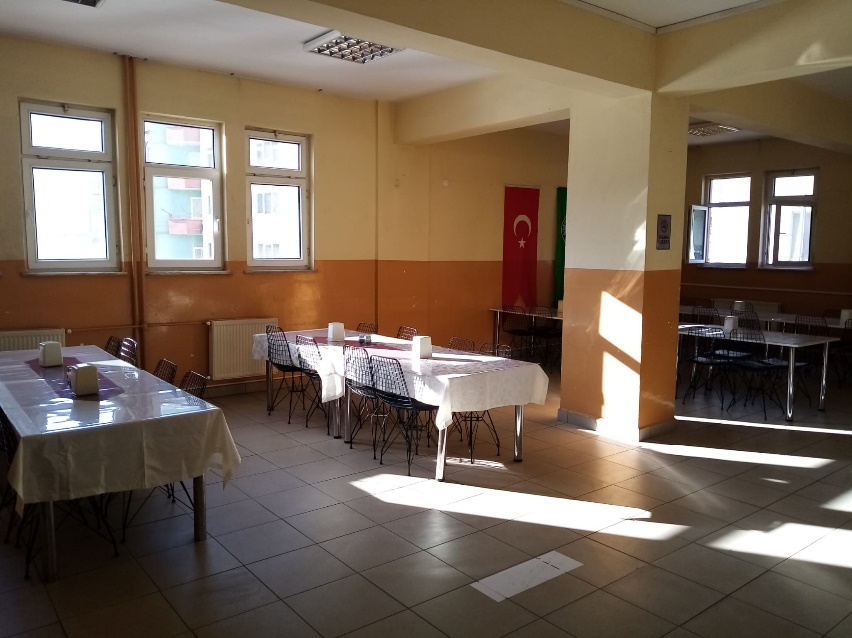 Tablo 3: Yemekhane ve MutfaklarBu tablo Tüm Akademik Birimleri ve Sağlık, Kültür ve Spor Daire Başkanlığı tarafından doldurulacaktır. Tablo 4: Kantin/Kafeterya Bu tablo Tüm Akademik Birimleri ve Sağlık, Kültür ve Spor Daire Başkanlığı tarafından doldurulacaktır. Tablo 5: Toplantı/Konferans Salonları ve Faaliyet SayısıBu tablo Tüm Akademik Birimleri, Genel Sekreterlik ve Sağlık, Kültür ve Spor Daire Başkanlığı tarafından doldurulacaktır. Tablo 6: Spor Alanları Bu tablo Tüm Akademik Birimleri, SKSD ve Yapı İşleri Teknik Daire Başkanlığı tarafından doldurulacaktır.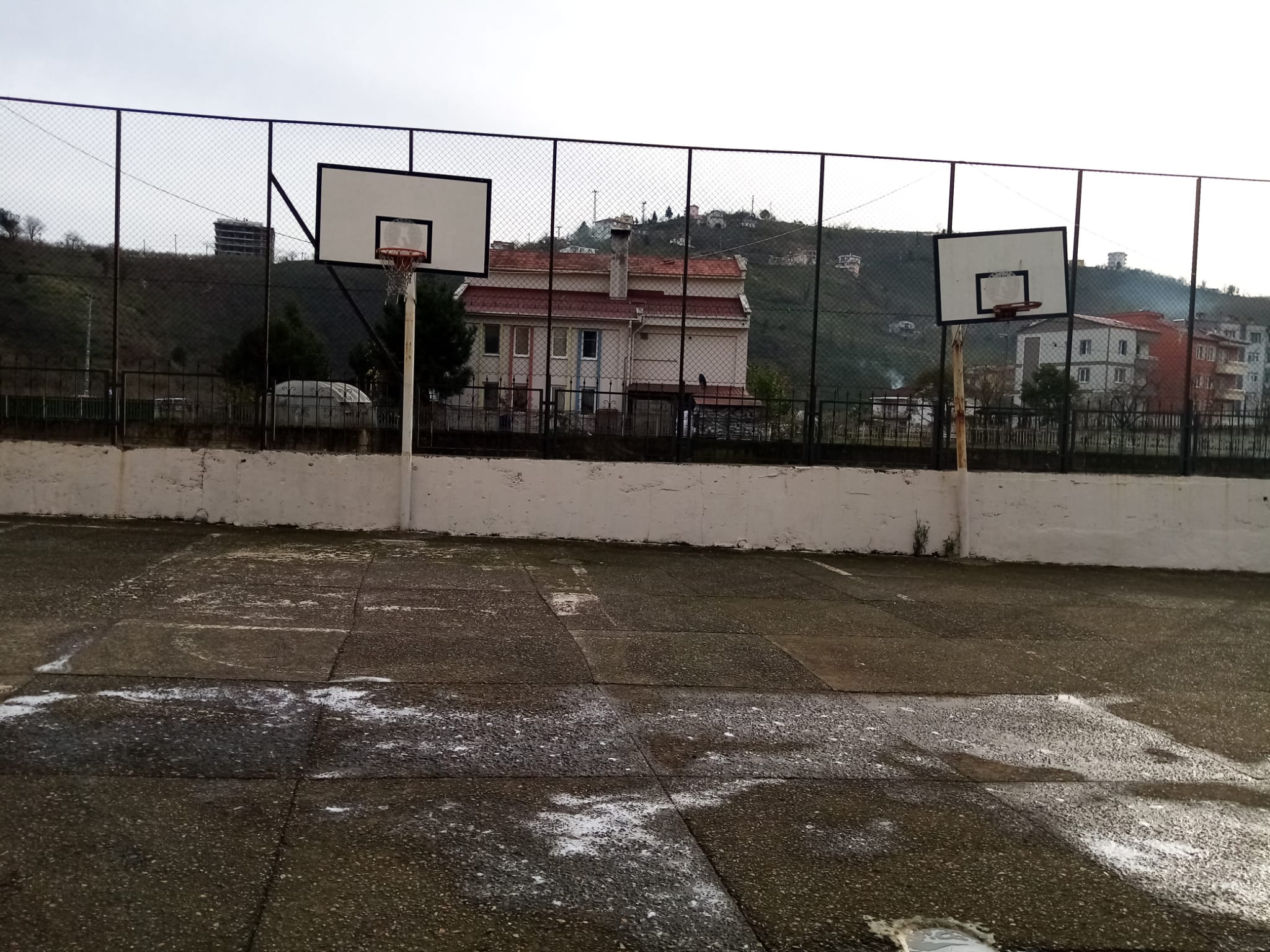 Tablo 7: Hizmet Alanları Bu tablo Tüm Birimler tarafından doldurulacaktır. Yapı İşleri ve Teknik Daire Başkanlığı tarafından ise tüm üniversite bilgilerine yer verilecektir. 	1.6- Taşınır Malzeme Listesi Aşağıdaki tablolar tüm birimler tarafından, KBS Taşınır İşlem Sisteminden “Yönetim Raporları” altında bulunan “Ürün Miktar Raporu” indirilerek doldurulacaktır. Tablo 8: Tesis, Makina ve Cihazlar Grubu TablosuTüm BirimlerTablo 9: Demirbaşlar Grubu TablosuTÜM HARCAMA BİRİMLERİ2- Teşkilat Yapısı (Birim Teşkilat şeması oluşturulacak ve örgütsel yapı hakkında bilgi verilecektir. Tüm birimlerin örgüt yapılarına ilişkin şemalara yer vermeleri gerekmektedir).Giresun Üniversitesi Keşap Meslek Yüksekokulu örgüt yapısı, 2547 sayılı Yükseköğretim Kanunu ile Yükseköğretim Kurumları Teşkilat Kanunu’nun Üniversitelerin akademik ve idari örgütlenmesine ilişkin maddeleri ve ilgili yönetmelikler doğrultusunda 1 Müdür 2 Müdür Yardımcılığı, 5 Bölüm ve İdari Bürolardan oluşmaktadır.         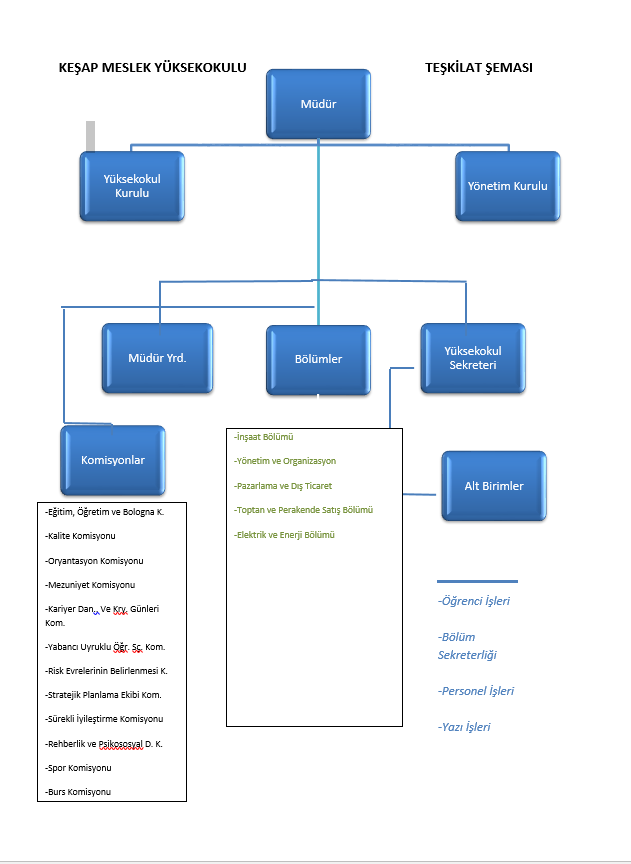 3- Teknoloji ve Bilişim Altyapısı  3.1- Bilişim Kaynakları(Bu bölümde biriminiz bilişim kaynaklarına (yazılım ve bilgisayarlarına) ilişkin veriler aşağıda yer alan tabloda sunulması gerekmektedir).Tablo 10: BilgisayarlarBu tablo, Tüm Birimler tarafından doldurulacaktır. BİDB üniversite genelini esas alarak dolduracaktır.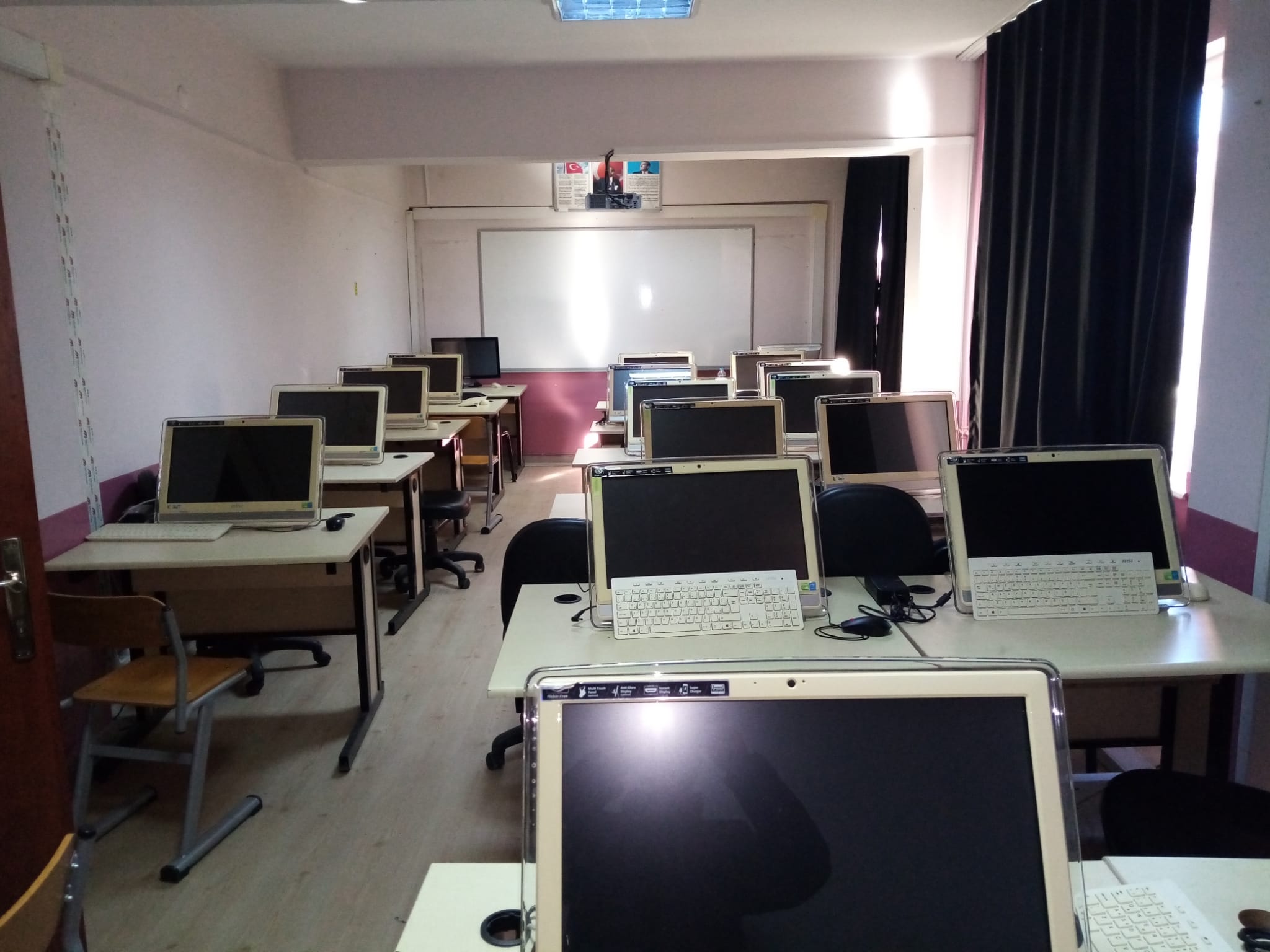 3.2. Kütüphane Kaynakları      Tablo 11: Kütüphane Kaynaklarının DağılımıBu tablo Tüm Akademik Birimleri ve Kütüphane ve Dokümantasyon Daire Başkanlığı tarafından doldurulacaktır.4- İnsan Kaynakları (Biriminin faaliyet dönemi sonunda mevcut insan kaynakları, istihdam şekli, hizmet sınıfları, kadro unvanları, bilgilerine yer verilir ve tablo ayrı ayrı değerlendirilir).Tablo 12: Toplam Personel DağılımıBu tablo, Personel Daire Başkanlığı tarafından Üniversite geneli esas alınarak doldurulacaktır. Tüm birimler tarafından kendi birimi esas alınarak doldurulacaktır.Tablo 13: Yönetici Personel Dağılımı TablosuBu tablo, PDB tarafından üniversite geneli, tüm birimler tarafından kendi birimleri esas alınarak doldurulacaktır.4.1- Akademik Personel Tablo 14: Akademik Personelin DağılımıBu tablo Tüm Akademik Birimleri ve Personel Daire Başkanlığı tarafından tüm üniversite verileri son üç yıl baz alınarak doldurulacaktır.	    Tablo 15: İdari Personelin Hizmet Sınıflarına ve Görev Yerlerine Göre DağılımıBu tablo Tüm Birimler tarafından kendi birimleri ve Personel Daire Başkanlığı tarafından ise tüm üniversite birimleri baz alınarak doldurulacaktır.	5- Sunulan Hizmetler	5.1- Eğitim Hizmetleri 5.1.1- Öğrenci SayısıTablo 16: Öğrenci Sayıları (Okul Bazlı)Bu tablo tüm eğitim birimleri tarafından doldurulacaktır. Ayrıca; Öğrenci İşleri Daire Başkanlığı tarafından tüm üniversite öğrenci sayıları baz alınarak doldurulacaktır.	5.1.3-Yatay Geçişle Üniversitemize Gelen Öğrencilerin SayılarıTablo 17: Yatay ve Dikey Geçiş ile Üniversitemize Gelen Öğrenci SayısıTüm Akademik birimler tarafından birim bazlı, Öğrenci İşleri Daire Başkanlığı tarafından tüm üniversite bazlı doldurulacaktır.5.1.4- Uluslararası Öğrencilerin SayısıTablo 18: Uluslararası Öğrenci SayısıBu tablo Akademik Birimler ve Öğrenci İşleri Daire Başkanlığı tarafından tüm üniversite baz alınarak doldurulacaktır.5.1.5- Öğrencilere İlişkin Veriler Tablo 19: Birim Bazlı Öğretim Elemanı/Öğrenci/Mezun Sayılarına İlişkin VerilerBu tablo Akademik Birimler ve Öğrenci İşleri Daire Başkanlığı tarafından tüm üniversite baz alınarak doldurulacaktır.      5.3.2. Yürütülen SoruşturmalarTablo 20: Yürütülen SoruşturmalarHukuk Müşavirliği, Genel sekreterlik ve Akademik Birimler tarafından doldurulacaktır.5.4- Diğer HizmetlerBirim tarafından 2023 yılında görev alanına giren faaliyetler dışında yapmış olduğu çalışmalar ve yukarda tanımlanamayan faaliyetler bu bölümde yer alacaktır.Tablo 21: Hizmet, Bilim-Sanat, Teşvik ve Başarı Ödülleri Alan Kişi SayısıAkademik Birimler tarafından doldurulacaktır.Tablo 22: 2023 Yılında Yapılan Toplumsal Sorumluluk Projeleri ve Faaliyetleri (Alt Birimler Dahil)Akademik Birimler, Koordinatörlükler ve Merkez Müdürlükleri tarafından doldurulacaktır.Tablo 23: 2023 Yılı Sertifika ve Hizmet içi Eğitim ProgramlarıBu tablo tüm harcama birimleri ile merkezler ve koordinatörlükler tarafından doldurulacaktır.Tablo 24: Eğiticilerin Eğitimi ProgramıTüm Akademik birimler ile Koordinatörlük ve Merkez Müdürlükleri tarafından doldurulacaktır.6. Yönetim ve İç Kontrol Sistemi(Birimin atama, satın alma, ihale gibi karar alma süreçleri, yetki ve sorumluluk yapısı, mali yönetim, harcama öncesi kontrol sistemine ilişkin yer alan tespit ve değerlendirmeler yer alır.)6.3. Dış DenetimMaaş ve Ek ders ödemelerinin denetimi yapılmıştır Sayıştay tarafından yapılmıştır.D- Diğer Hususlar(Bu başlık altında, yukarıdaki başlıklarda yer almayan ancak birimin açıklanmasını gerekli gördüğü diğer konular özet olarak belirtilir.)5.1. Diğer Faaliyet Bilgileri5.1.1. Ulusal ve Uluslararası Bilimsel ToplantılarTablo 25: Faaliyet Bilgileri TablosuAkademik ve İdari Birimler ile Koordinatörlük ve Merkez Müdürlükleri tarafından doldurulur.5.1.2. Beslenme Hizmeti   Tablo 26: Beslenme HizmetiBu tablo SKS daire başkanlığı ve yemekhanesi bulunan akademik birimler tarafından doldurulacaktır.	5.1.6. Yayınlarla ve Projelerle İlgili Faaliyetler      Tablo 27: Editörlük ve Hakemlik Yapan Öğretim Üyesi SayılarıTüm Akademik Birimler tarafından doldurulacaktır.II- AMAÇ ve HEDEFLER 	Giresun Üniversitesi Keşap Meslek Yüksekokulu insanlığa yararlı, katılımcı, paylaşımcı, toplumsal değerlere saygılı öğrenciler yetiştirmeyi ve onların bilgi ve beceri düzeylerini yükseltmeyi, ekip çalışmasını ön planda tutan, katılımcı, paylaşımcı, şeffaf bir yönetime sahip bir Yüksekokul olmayı amaçlamaktadır.Temel Politika ve ÖnceliklerYüksekokulumuz mevcut ve gelecekte açılması planlanan bölümlerin, öğrenci kalitesini hızla artıran ve buna paralel olarak da eğitim, araştırma ve geliştirme etkinliklerinin kalitesine öncelik veren büyümeyi hedeflemektedir.İdarenin Stratejik Planında Yer Alan Amaç ve HedeflerDiğer HususlarBu başlık altında, yukarıdaki başlıklarda yer almayan ancak birimin açıklanmasını gerekli gördüğü diğer konular özet olarak belirtilir.III- FAALİYETLERE İLİŞKİN BİLGİ VE DEĞERLENDİRMELER 	Faaliyetlere ilişkin bilgi ve değerlendirmeler: Bu bölümde, mali bilgiler ile performans bilgilerine detaylı olarak yer verilir. Mali Bilgiler	— Kullanılan kaynaklara, 	— Bütçe hedef ve gerçekleşmeleri ile meydana gelen sapmaların nedenlerine, 	—Varlık ve yükümlülükler ile yardım yapılan birlik, kurum ve kuruluşların faaliyetlerine ilişkin bilgilere, 	— Temel mali tablolara ve bu tablolara ilişkin açıklamalara yer verilir. 	Ayrıca, yapılmışsa iç ve dış mali denetim sonuçları hakkındaki özet bilgiler de bu başlık altında yer alır.Bütçe Uygulama SonuçlarıTablo 28: Ekonomik Sınıflandırmanın Birinci Düzeyinde Ödenek ve Harcamalar Bu tablo tüm harcama birimleri ve  SGDB tarafından doldurulacaktır.Tablo 29: 2023 Yılı Bütçesinin Ekonomik Sınıflandırmanın İkinci Düzeyine Göre GerçekleşmesiBu tablo tüm harcama birimleri ve  SGDB tarafından doldurulacaktır. Tablo 30: Tüketime Yönelik Mal ve Malzeme Alımları Ekonomik Kodunun Dördüncü Düzey HarcamalarıBu tablo tüm harcama birimleri ve  SGDB tarafından doldurulacaktır.Temel Mali Tablolara İlişkin Açıklamalar             (Birim bilanço, faaliyet sonuçları tablosu, bütçe uygulama sonuçları tablosu, nakit akım tablosu ve gerekli görülen diğer tablolara bu başlık altında yer verir ve tabloların önemli kalemlerine ilişkin değişimler ile bunlara ilişkin analiz, açıklama ve yorumlara yer verilir.)Burada aşağıdaki başlıklarda birim mali tablolarına ve açıklamalarına yer verilir:Personel giderleriSosyal Güvenlik Kurumlarına Ödenen Devlet Pirimi GiderleriMal ve Hizmet AlımlarıCari TransferlerSermaye Giderleri Bu tablo, ilgili alanlarda harcama yapan birimler tarafından doldurulacaktır. (Üniversite Bazlı olarak İMİD ve SGDB ilgili hücreleri dolduracaktır.)Mali Denetim SonuçlarıYüksekokulumuzda yapılan denetimlerde herhan gibi olumsuz bir veriye raslanmamıltır.Peformans BilgileriTablo 32: Ulusal, Uluslararası Projeler TablosuBu tablo, Akademik Birimler, BAP, Erasmus, Dış İlişkiler Koordinatörlüğü, TTO, Proje Yönetim ve Destek Koordinatörlüğü tarafından doldurulacaktır.AÇIKLAMALAR1. Öğrencilerin endüstri/sektör ile yürüttüğü projeler yazılacaktır.2. Ulusal ve uluslararası resmi veya özel kurum ve kuruluşlar tarafından desteklenen AR-GE projeleri yazılacaktır.3. Endüstri ile ortak yürütülen proje sayısı ve bütçesi yazılacaktır.4. Uluslararası fon destekli projeler dahil edilecektir.5. Yurt dışındaki üniversiteler, kurum ve kuruluşlar ile ortak yürütülen proje yazılacaktır.6. Akademik personel tarafından yapılan belirli bir bütçesi hedefi ve çıktıları olan en az 2 ay süreli olan sosyal sorumluluk projeleri yazılacaktır.Tablo33: Uluslararası Etkinlikler TablosuBu tablo, Akademik Birimler, Merkez Müdürlükleri, Koordinatörlükler, Engelsiz Üniversite ve SKS tarafından doldurulacaktır.AÇIKLAMALAR1. Üniversite veya birimleri tarafından düzenlenen uluslararası sempozyum kongre ve sanatsal sergiler yazılacaktır.2. Etkinliklerin yaşlılar, kadınlar, çocuklar, göçmenler ve engelliler gibi dezavantajlı gruplara yönelik odaklılığı belirtilecektir.Diğer HususlarPerformans Bilgilerine ait faaliyetlere ilişkin hususlara burada yer verilir.IV- KURUMSAL KABİLİYET ve KAPASİTENİN DEĞERLENDİRİLMESİ Bu bölümde TÜM BİRİMLER tarafından birimin teşkilat yapısı, organizasyon yeteneği, teknolojik kapasite unsurları açısından içsel durum değerlendirmesi sonuçlarına ve yıl içinde tespit edilen üstün ve zayıf yönlere yer verilir. Stratejik planı olan birimler, stratejik plan çalışmalarında kuruluş içi analiz çerçevesinde tespit ettikleri güçlü- zayıf yönleri hakkında faaliyet yılı içerisinde kaydedilen ilerlemelere ve alınan önlemlere yer verirler.  Üstünlükler •	Sanayi ile iş birliği çalışmaları•	İş-Kur ile işbirliği•	Mezunların istihdam olanaklarının fazla olması•	Öğretim elemanlarımızın sanayi ile olan kuvvetli bağları•	Genç ve dinamik öğretim elemanlarının kadromuza katılması•	Mesleki orta öğretim kurumları ile olan güçlü bağı•	Çevredeki güçlü imajı•	Öğretim elemanlarımızın akademik çalışma çerçevesinde bilimsel toplantılara, seminerlere kongre ve sempozyumlara olan ilgisi•	Sosyal ve kültürel faaliyetlerdeki başarılı çalışmalar•	Eğitim-öğretim müfredatlarının bologna sürecinde sürekli yenileniyor olmasıZayıflıklar•	Bazı programlardaki laboratuvar araç-gereç ve donanımlarının günümüz teknolojisinin            gerisinde kalmış olması ve sayıca yetersizliği•	Öğretim elemanı başına düşen ders ve öğrenci sayısının fazla oluşu•	Mesleki yabancı dil eğitimindeki eksiklikler•	Yeterli olmayan binalar, öğretim elemanları için yer sıkıntısı•	Mezunlarla ve öğrencilerle ilgili istatistikî veri tabanı konusunda yetersiz kalınması•	Öğrencilerden geri bildirim eksikliği•	Öğrenci Topluluklarına öğrencilerimizin katkısının yetersiz olmasıDeğerlendirmeAmacımız yeni bir Üniversite olmamız sebebiyle eksikliklerimizi ve zayıf yönlerimizi belirleyip daha iyi bir eğitim düzeyine ulaşmaktır.V- ÖNERİ VE TEDBİRLER       (Bu başlık altında, faaliyet yılı sonuçlarından, genel ekonomik koşullar ve beklentilerden hareketle, birimin yapmayı planladığı değişiklik önerilerine, karşılaşabileceği risklere ve bunlara karşı alınması gereken tedbirlere ilişkin genel değerlendirmelere yer verilir.)Alt yapı olanaklarının zenginleştirilmesi için maddi olanak sağlanması, endüstri kuruluşlarıyla devam etmekte olan ilişkilerin daha da geliştirilerek staj olanaklarının ve ortak proje çalışmalarının geliştirilmesi, bilimsel proje çalışmalarının arttırılması, laboratuvarların modernizasyonunun sağlanması.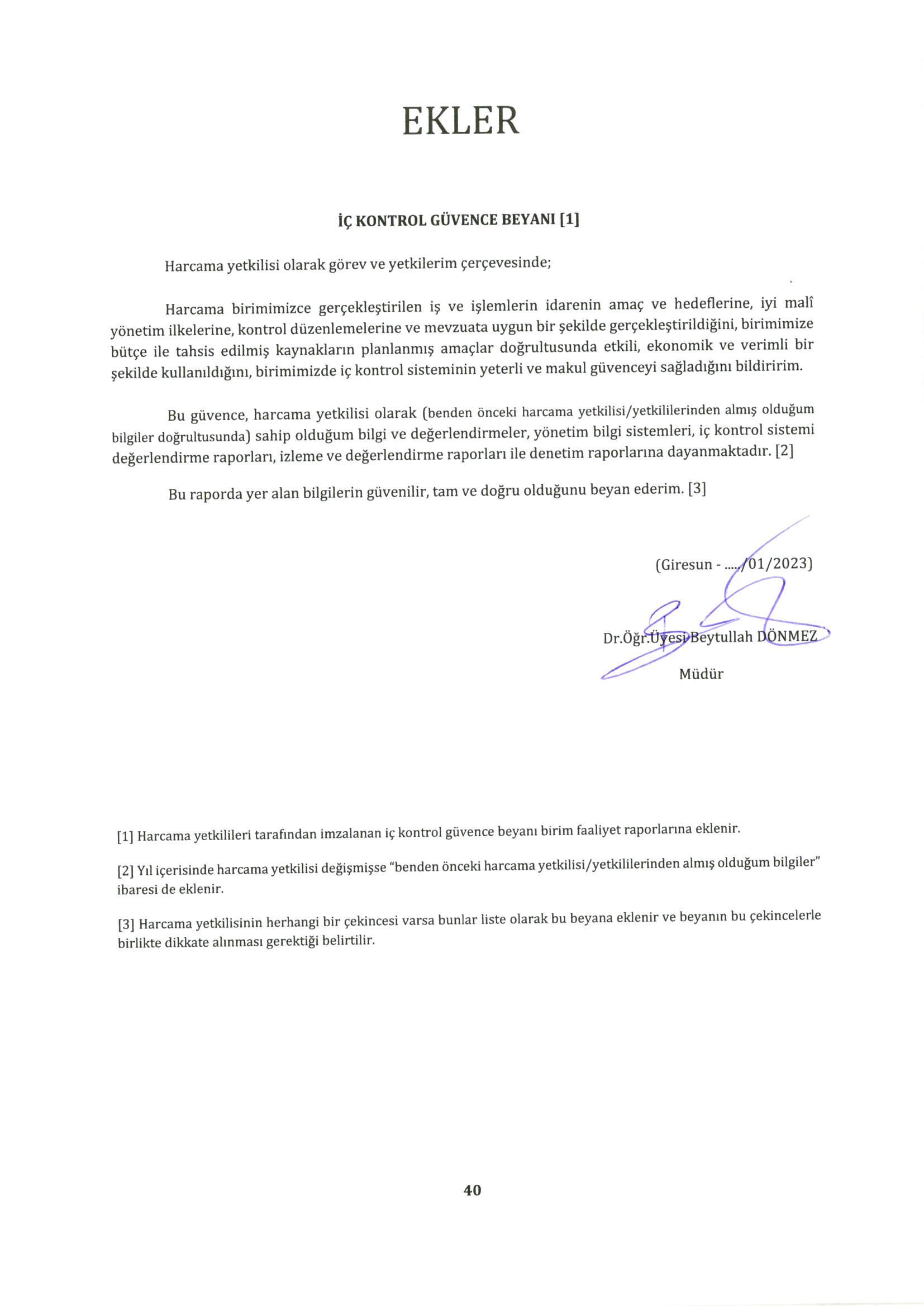 Eğitim AlanıKapasiteKapasiteKapasiteKapasiteKapasiteKapasiteToplamKişiEğitim Alanı0–50Kişi51–75Kişi76–100Kişi101–150Kişi151–250Kişi251-ÜzeriKişiToplamKişiAmfi-------Sınıf10-----500Atölye-------Diğer (Bilg.Lab.)1-----40TOPLAM11-----540Eğitim AlanıEğitim AlanıKapasite0–50(m²)Kapasite51–75(m²)Kapasite76–100(m²)Kapasite101–150(m²)Kapasite151–250(m²)Kapasite251-Üzeri(m²)Toplam(m²)AmfiAmfi- ------SınıfSınıf10 -----400AtölyeAtölye- ------Toplantı SalonuToplantı SalonuDiğer (……………..)Diğer (……………..)-------Labora-tuvarlarEğitim Lab.1 -----40Labora-tuvarlarSağlık Lab.Labora-tuvarlarAraştırma Lab.Labora-tuvarlarDiğer (……………………..)TOPLAMTOPLAM11 450 Yemekhane-Mutfak AdıAdetAlanıKapasiteYemekhane-Mutfak AdıAdet(m2)(Kişilik)YEMEKHANELERYEMEKHANELERYEMEKHANELERYEMEKHANELERKeşap MYO Yerleşkesi18050ToplamMUTFAKLARMUTFAKLARMUTFAKLARMUTFAKLAR--------ToplamKantin/KafeteryaAdetKapalı Alan (m2)Kapasite(Kişi) ----- - - - - - Toplantı/Salon AdıKapasite(Kişi)Toplantı Salonu(Adet)Konferans Salonu(Adet)Bu Alanlarda Yapılan Faaliyet Sayısı-- - --TOPLAM - --Açık/Kapalı Spor Alanları Adı (Futbol, Voleybol, Basketbol v.b.)Açık/KapalıSpor SalonuSayı(Adet)Alanı(m2) Keşap Yerleşkesi Basketbol Sahası1 1 170 Ofis SayısıAlan(m2)Personel SayısıAkademik Personel 816012Akademik Yönetici3603İdari Personel1304İdari Yönetici 1301TOPLAM 13 280 20NoSaymanlıkKoduHarcama  BirimiHarcama  Birimi AdıTaşınır GrubuTaşınır AdıÖlçü AdıToplamToplam128728253.2.5.7Kesintisiz Güç KaynaklarıADET--228728253.3.2.1.1BuzdolaplarıADET--NoSaymanlıkKoduHarcama  BirimiHarcama  Birimi AdıTaşınır GrubuTaşınır AdıÖlçü AdıToplamToplam128728255.2.1.1.1.1BilgisayarADET5450228728255.2.1.1.1.2MasalarADET8088CinsiÖğrenci  (Adet)Akademik Personel(Adet)İdari Personel(Adet)ToplamMasa Üstü Bilgisayarlar2813546Taşınabilir Bilgisayarlar2114Toplam3014650Merkez KütüphaneBirim KütüphaneKoleksiyon TürüKoleksiyon Türü2023  yılı koleksiyon sayısı2023 yılı koleksiyon sayısıBasılı KitapSatın Alınan-330Basılı KitapBağış--e-KitapSatın Alınan--e-KitapAbonelik--e-KitapBağış--Basılı DergiSatın Alınan (Abonelik)--Basılı DergiBağış--e-dergiSatın Alınan (Abonelik)--e-dergiBağış--TezBasılı--TezElektronik(Abone)--Görsel İşitsel KaynakDVD--Görsel İşitsel KaynakGörme Engelli Koleksiyonu--El Yazması EserEl Yazması Eser--Basılı Nadir EserBasılı Nadir Eser--Dijital Taranmış KaynakDijital Taranmış Kaynak--Veritabanı SayısıAbonelik--Veritabanı SayısıBağış--Veritabanı SayısıEKUAL--Veritabanı SayısıToplam-330Kadrolu PersonelKadrolu PersonelKadrolu PersonelKadrolu PersonelKadrolu PersonelKadrolu PersonelKadrolu PersonelKadrolu Personel4-d Sürekli İşçiler4-d Sürekli İşçiler4-d Sürekli İşçiler4-d Sürekli İşçiler4-d Sürekli İşçiler4-d Sürekli İşçilerAkademik PersonelAkademik Personelİdari Personelİdari PersonelGeçici İşçiGeçici İşçiSözleşmeli PersonelSözleşmeli PersonelGüvenlik HizmetleriGüvenlik HizmetleriTemizlik HizmetleriTemizlik HizmetleriDiğer HizmetlerDiğer HizmetlerDiğer HizmetlerGenel ToplamGenel ToplamSayıDağılım%SayıDağılım%SayıDağılım%SayıDağılım%SayıDağılım%SayıDağılım%SayıDağılım%Dağılım%SayıDağılım%Personel SayısıKadın20215%45------1%33-----6%33Personel SayısıKadın20225%41------1%25-----6%29Personel SayısıKadın20236%46------1%25-----7%30Personel SayısıErkek20216%553%100----2%641%100---12%66Personel SayısıErkek20227%594%100----3%751%100---15%71Personel SayısıErkek20237%545%100----3%751%100---16%70Personel SayısıToplam202111%1003%100----3%1001%100---18%100Personel SayısıToplam202212%1004%100----4%1001%100---21%100Personel SayısıToplam202313%1005%100----4%1001%100---23%100Yönetici KadrosuKadınKadınKadınErkekErkekErkek2023 YılıDağılımOranı (%)Yönetici Kadrosu2021	2022	2023	2021	2022	2023	Toplam2021	2022	2023	2021	2022	2023	Toplam2021	2022	2023	2021	2022	2023	Toplam2021	2022	2023	2021	2022	2023	Toplam2021	2022	2023	2021	2022	2023	Toplam2021	2022	2023	2021	2022	2023	Toplam2021	2022	2023	2021	2022	2023	ToplamDağılımOranı (%)Rektör--------Rektör Yardımcısı-------Rektör Danışmanı--------Genel Sekreter--------Genel Sekreter Yardımcısı-------Dekan-------Dekan Yardımcısı---------Enstitü Müdürü--------Enstitü Müdür Yardımcısı--------Yüksekokul Müdürü----111%100Yüksekokul Müdür Yardımcısı1111111%100Merkez Müdürü-------Merkez Müdür Yardımcısı--------Koordinatör--------Koordinatör Yardımcısı--------Hastane Başhekimi--------Hastane Başhekim Yardımcısı--------Döner Sermaye İşletme Müdürü--------Daire Başkanı--------Hukuk Müşaviri--------Fakülte Sekreteri--------Enstitü Sekreteri--------Yüksekokul Sekreteri----111%100Şube Müdürü--------Şef-----12%100Diğer (Açıklama yazınız)-------Toplam----234%100Hizmet SınıflandırmasıHizmet Sınıflandırması2023 Yılı2023 YılıYıllara Göre Akademik Personel SayılarıYıllara Göre Akademik Personel SayılarıYıllara Göre Akademik Personel SayılarıArtış Oranı %(Bir önceki yıla göre artış oranı)Personel Dağılım Oranı %Hizmet SınıflandırmasıHizmet SınıflandırmasıKadınErkek202120222023Artış Oranı %(Bir önceki yıla göre artış oranı)Personel Dağılım Oranı %Öğretim ÜyesiProfesör-1111-%7,14Öğretim ÜyesiDoçent-------Öğretim ÜyesiDoktor Öğretim Üyesi*21133-%21,42Araştırma GörevlisiAraştırma Görevlisi------Öğretim GörevlisiÖğretim Görevlisi45889-%71,44ToplamToplam67101213%8%100BİRİMİKadro Dağılımına Göre İdari Personel SayısıKadro Dağılımına Göre İdari Personel SayısıKadro Dağılımına Göre İdari Personel SayısıKadro Dağılımına Göre İdari Personel SayısıKadro Dağılımına Göre İdari Personel SayısıKadro Dağılımına Göre İdari Personel SayısıKadro Dağılımına Göre İdari Personel SayısıKadro Dağılımına Göre İdari Personel SayısıKadro Dağılımına Göre İdari Personel SayısıKadro Dağılımına Göre İdari Personel SayısıKadro Dağılımına Göre İdari Personel SayısıFiilen Görev Yeri Dağılımına Göre 
İdari Personel SayısıFiilen Görev Yeri Dağılımına Göre 
İdari Personel SayısıFiilen Görev Yeri Dağılımına Göre 
İdari Personel SayısıBİRİMİMemur (657 S.K. 4/A) Hizmet Sınıfına Göre Kadrolu Personel SayısıMemur (657 S.K. 4/A) Hizmet Sınıfına Göre Kadrolu Personel SayısıMemur (657 S.K. 4/A) Hizmet Sınıfına Göre Kadrolu Personel SayısıMemur (657 S.K. 4/A) Hizmet Sınıfına Göre Kadrolu Personel SayısıMemur (657 S.K. 4/A) Hizmet Sınıfına Göre Kadrolu Personel SayısıMemur (657 S.K. 4/A) Hizmet Sınıfına Göre Kadrolu Personel SayısıMemur (657 S.K. 4/A) Hizmet Sınıfına Göre Kadrolu Personel SayısıMemur (657 S.K. 4/A) Hizmet Sınıfına Göre Kadrolu Personel Sayısı657 S.K. 4/B ve 4/D'ye Göre657 S.K. 4/B ve 4/D'ye Göre657 S.K. 4/B ve 4/D'ye Göre4/A Personel2547 SK.13/b-4'e Göre2547 SK.13/b-4'e GöreBİRİMİGenel İdari HizmetlerSınıfıSağlık HizmetleriSınıfıTeknik HizmetlerSınıfıEğitim ve Öğretim Hiz.SınıfıAvukatlık HizmetleriSınıfıDin Hizmetleri SınıfıYardımcı HizmetlerSınıfıToplam
(4/A)(4/B) Sözleşmeli Personel(4/D) İşçiToplam
(4/A+B+D)Kadrosunun bulunduğu yere göre çalışan per.sayısı Başka Birime Görevlendirilen Personel Sayısı Başka Birimden Görevlendirilen Personel SayısıKeşap MYO5------5-550--000000000000000000Toplam50000005055000GİRESUN ÜNİVERSİTESİNormal Öğretim Öğrenci SayısıNormal Öğretim Öğrenci SayısıNormal Öğretim Öğrenci SayısıNormal Öğretim Öğrenci Sayısıİkinci Öğretim Öğrenci Sayısıİkinci Öğretim Öğrenci Sayısıİkinci Öğretim Öğrenci Sayısıİkinci Öğretim Öğrenci SayısıToplam Öğrenci SayısıToplam Öğrenci SayısıToplam Öğrenci SayısıToplam Öğrenci SayısıGİRESUN ÜNİVERSİTESİT.C Uyruklu ÖğrenciT.C Uyruklu ÖğrenciUluslararası ÖğrenciUluslararası ÖğrenciT.C Uyruklu ÖğrenciT.C Uyruklu ÖğrenciUluslararası ÖğrenciUluslararası ÖğrenciToplam Öğrenci SayısıToplam Öğrenci SayısıToplam Öğrenci SayısıToplam Öğrenci SayısıFAKÜLTE/ENSTİTÜ/MYOKızErkekKızErkekKızErkekKızErkekKızErkekToplamKeşap MYO173280--12108--185388573GENEL TOPLAM173280--12108--185388573T.C.
GİRESUN ÜNİVERSİTESİ REKTÖRLÜĞÜ
KURUMLARARASI ve BİRİMLERARASI GEÇİŞ TAKİP FORMU*T.C.
GİRESUN ÜNİVERSİTESİ REKTÖRLÜĞÜ
KURUMLARARASI ve BİRİMLERARASI GEÇİŞ TAKİP FORMU*T.C.
GİRESUN ÜNİVERSİTESİ REKTÖRLÜĞÜ
KURUMLARARASI ve BİRİMLERARASI GEÇİŞ TAKİP FORMU*T.C.
GİRESUN ÜNİVERSİTESİ REKTÖRLÜĞÜ
KURUMLARARASI ve BİRİMLERARASI GEÇİŞ TAKİP FORMU*T.C.
GİRESUN ÜNİVERSİTESİ REKTÖRLÜĞÜ
KURUMLARARASI ve BİRİMLERARASI GEÇİŞ TAKİP FORMU*T.C.
GİRESUN ÜNİVERSİTESİ REKTÖRLÜĞÜ
KURUMLARARASI ve BİRİMLERARASI GEÇİŞ TAKİP FORMU*T.C.
GİRESUN ÜNİVERSİTESİ REKTÖRLÜĞÜ
KURUMLARARASI ve BİRİMLERARASI GEÇİŞ TAKİP FORMU*Merkezi Yerleştirme Puanına GöreMerkezi Yerleştirme Puanına GöreMerkezi Yerleştirme Puanına GöreMerkezi Yerleştirme Puanına GöreMerkezi Yerleştirme Puanına GöreMerkezi Yerleştirme Puanına GöreMerkezi Yerleştirme Puanına GöreSNYerleştirme Yapılan Fakülte/Yüksekokul/MYO AdıBölüm/Program  AdıKontenjan 
SayısıTercih Yapan Öğrenci SayısıAsil Olarak
Yerleştirilen 
Öğrenci Sayısı Yedek Olarak Yerleştirilen
Öğrenci Sayısı1Keşap MYO İnşaat 15 1 1 -34Ara ToplamAra ToplamAra Toplam1511-Not Ortalamasına GöreNot Ortalamasına GöreNot Ortalamasına GöreNot Ortalamasına GöreNot Ortalamasına GöreNot Ortalamasına GöreNot Ortalamasına GöreSNYerleştirme Yapılan Fakülte/Yüksekokul/MYO AdıBölüm/Program  AdıKontenjan 
SayısıTercih Yapan Öğrenci SayısıAsil Olarak
Yerleştirilen 
Öğrenci Sayısı Yedek Olarak Yerleştirilen
Öğrenci Sayısı1 Keşap MYO Sağlık Kur.İşt333- 234Ara ToplamAra ToplamAra Toplam3300DGS Sınuçlarına GöreDGS Sınuçlarına GöreDGS Sınuçlarına GöreDGS Sınuçlarına GöreDGS Sınuçlarına GöreDGS Sınuçlarına GöreDGS Sınuçlarına GöreSNYerleştirme Yapılan Fakülte/Yüksekokul/MYO AdıBölüm/Program  AdıKontenjan 
SayısıTercih Yapan Öğrenci SayısıAsil Olarak
Yerleştirilen 
Öğrenci Sayısı Yedek Olarak Yerleştirilen
Öğrenci Sayısı1------2- - - - - - 3 - --  -- 4 -- - - - - Ara ToplamAra ToplamAra Toplam0000Genel ToplamGenel ToplamGenel Toplam0000:ErkekErkekErkekKızKızKızToplamToplamToplamArtış Oranı (%)Toplam İçindeki Dağılımı (%)Birim202120222023202120222023202120222023Artış Oranı (%)Toplam İçindeki Dağılımı (%)Fakülteler-----------Enstitüler-----------Yüksekokullar-----------Meslek Yüksekokulları-----------Toplam0000000000100,00Birim/BölümÖğretim ElamanıSayısı (a)Öğrenci Sayısı (b)Mezun Sayısı(c)Öğrenci Sayısının Öğretim Elemanı Sayısına Oranıb/aMezun Öğrenci Sayısının Öğrenci Sayısına Oranıc/bKeşap MYO/İnşaat329537980,12Keşap MYO/Yönetim ve Organizasyon314735490,23Keşap MYO/Pazarlama  ve Dış Ticaret411112280,11Keşap MYO/Toptan ve Perakende Satış4602150,03ToplamSoruşturma TürüDevirAçılanToplamSonuçlananDevam EdenÖn İnceleme-----Disiplin Soruşturması-111-Ceza Soruşturması-----Disiplin+Ceza Soruşturması-----Rektörlükçe Açılan (Öğrenci)-----Okuluna Gönderilen (Öğrenci)-----Birimine Gönderilen (Akademik + İdari personel)-----Genel Toplam-111-Ödül türü2023Bilim Teşvik Ödülü-Eğitime Katkı Ödülü-Topluma Hizmet Ödülü-……Toplam ÖdülProje AdıYürüten BirimFaaliyete Katılan Akademik Personel SayısıFaaliyete Katılan Öğrenci Sayısı----Programı Düzenleyen Birim AdıProgram AdıProgram Toplam SaatiKatılımcı SayısıKatılımcı SayısıKatılımcı SayısıProgramı Düzenleyen Birim AdıProgram AdıProgram Toplam SaatiKurum İçiKurum DışıToplamİdari ve Mali İşler D.B.Güvenlik Eğitimi84-4Düzenleyen Birim AdıProgram AdıEğitim Alan Öğretim ElemanıEğitim Alan Öğretim ElemanıEğitim Alan Öğretim ElemanıDüzenleyen Birim AdıProgram AdıKurum İçi Eğitim Alan Personel SayısıKurum Dışı Eğitim Alan Personel SayısıToplam-Faaliyet TürüSayısıSempozyum ve Kongre1KonferansPanelSeminerAçık OturumSöyleşiTiyatro KonserSergiİmza GünüTurnuvaTeknik GeziEğitim Semineri2Eğlence/Şenlik Türü Etkinlik1Akademik Kurul1Kariyer GünüKitap YazarlığıTV Programı Yemek Hizmeti Sunulan Merkezler/YemekhanelerYemekhane KapasitesiYemekhane KapasitesiYemek AdediYemek AdediYemek Hizmeti Sunulan Merkezler/YemekhanelerPersonelÖğrenciPersonelÖğrenciKeşap MYO Yemekhanesi24501250TOPLAMBirimlerEditörlük/Hakemlik Yapan Öğretim Üyesi SayısıEditörlük/Hakemlik Yapılan Kitap SayısıDergi Hakemliği Yapan Öğretim Üyesi SayısıHakemliği Yapılan Dergi Sayısı-----TOPLAMEkonomik SınıflandırmaBütçe Başlangıç Ödeneği (TL)Toplam 
Ödenek 
( TL)Toplam Harcama      
(TL)Gerçekleşme Oranı (%)Bütçe Giderleri İçindeki Payı (%)01. Personel Giderleri6.121.682,746.121.682,746.121.682,74%1006.121.682,7402. SGK Devlet Primi Giderleri696.247,54696.247,54696.247,54%100696.247,5403. Mal ve Hizmet Alımları123.000,00123.000,00123.000,00%100123.000,0005. Cari Transferler-----06. Sermaye Giderleri-----T0PLAM(Ekonomik Sınıflandırma)KBÖ
(1)TOPLAM ÖDENEK 
(2)HARCAMA 
(3)Oran
(3/2)01.Personel Giderleri01.1. Memurlar6.121.682,746.121.682,746.121.682,74101.2. Sözleşmeli Personel----01.3. İşciler----01.4. Gecici personel----01.5. Diğer Personel----02.SGK. Dev. Prim. Giderleri02.1. Memurlar696.247,54696.247,54696.247,54102.2. Sözleşmeli Personel----02.3. İşciler----02.4. Gecici personel---02.5. Diğer Personel----03.Mal ve Hizmet Alım Giderleri03.1. Üretime Yönelik Mal ve Malz. Alımları----03.2. Tüketime Yön.Mal ve Malz.Alımları123.000,00123.000,00123.000,00103.3. Yolluklar8.200,008.200,008200,00103.4. Görev Giderleri----03.5. Hizmet Alımları----03.6. Temsil Ve Tanıtma Giderleri----03.7. Menkul Mal Alım, Bak. ve On. Giderleri----03.8. Gayrimenkul Mal Bak. ve On. Giderleri----05.Cari Transferler05.1. Görev Zararları----05.3. Kar Amacı Güdmeyen ku.Ypl.Trf.----05.4. Hane Halkına Yapılan Transferler---06.Sermaye Giderleri Derslik ve Merkezi Birimler  Projesi----06.5.Tıp Fak.  Morfoloji Binası Alt Projesi----06.5. Spor Bilimleri Fakültesi Alt Projesi---Kampüs Altyapısı  Projesi----Çeşitli Ünitelerin Etüt Projesi----Muhtelif İşler Projesi----06.1. Makine Techizat Alımları Alt Projesi----06.7. Gayrimenkul Bakım Onarım Alt Projesi----06.6. Menkul Mal. Bakım On. Alt Projesi----06.3.Bilgi ve İletişim Tek. Alt Projesi----06.5. Engellilerin Erişebilirliği Alt Projesi---- Yayın Alımı Projesi    ----06.1.Elektronik Yayın Alımı----06.1.Basılı Yayın Alımı----Açık ve Kapalı Spor Salonu Projesi----06.1.Makine Techizat Alımı Alt Projesi----06.5.Spor Salonu Yapımı Alt Projesi----TOPLAMEkonomik Kod 
(4.  Düzey)Ölçü 
BirimiHarcama 
MiktarıHarcama 
Tutarı03.2.1.01 Kırtasiye AlımlarıAdet2123.522,5003.2.1.02 Büro Malz.AlımlarıAdet03.2.1.03 Periyodik Yayın Alımları03.2.1.04 Diğer Yayın Alımları03.2.1.05 Baskı ve Cilt Giderleri03.2.1.90 Diğ. Kır. ve Büro Malz. Al.03.2.2.01 Su Alımları  m34504.000,0003.2.2.02 Temizlik Malz. AlımlarıAdet 1430.114,0003.2.3.01 Yakacak Alımları kg/ton/m3--03.2.3.02 Akaryakıt ve Yağ Alımlarılitre03.2.3.03 Elektrik AlımlarıKwh780,22361.863,5003.2.4.01 Yiyecek Alımları03.2.4.0 İçecek Alımları03.2.4.03 Yem Alımları03.2.4.90 Diğer Yiyecek, İçecek ve Yem Alımları03.2.5.01 Giyecek Alımları03.2.5.02 Spor Malzemesi  Alımları03.2.5.03 Tören Malzemesi Alımları03.2.5.90 Diyer Giyim Kuşam  Alımları03.2.6.01Lab. Malz. ile Kimy. ve Tem. Mal. Alım.03.2.6.02 Tıbbi Malzeme ve İlaç Alımları03.2.6.90 Diğer Özel Malzeme Alımları03.2.7.09 Güvenlik ve Sav. İlişkin Gider Giderler03.2.7.11 Güv. ve Sav. İlişkin Mak.-Teç. Alımları03.2.7.90 Diğer Sav. Mal ve Mal. Al ile Yapımları03.2.9.01 Bahçe Malz. Al. ile Yapım ve Bak Gid.03.2.9.90 Diğer Tüketim Mal ve Mal. Alımları Adet63.500,00TOPLAM123.000,00Tablo 31: Kurumsal Mal ve Hizmet Alımlarına İlişkin VerilerTablo 31: Kurumsal Mal ve Hizmet Alımlarına İlişkin VerilerTablo 31: Kurumsal Mal ve Hizmet Alımlarına İlişkin VerilerTablo 31: Kurumsal Mal ve Hizmet Alımlarına İlişkin VerilerTablo 31: Kurumsal Mal ve Hizmet Alımlarına İlişkin VerilerTablo 31: Kurumsal Mal ve Hizmet Alımlarına İlişkin VerilerTablo 31: Kurumsal Mal ve Hizmet Alımlarına İlişkin VerilerKURUMSAL MAL VE HİZMET ALIMLARINA İLİŞKİN VERİLERKURUMSAL MAL VE HİZMET ALIMLARINA İLİŞKİN VERİLERKURUMSAL MAL VE HİZMET ALIMLARINA İLİŞKİN VERİLERKURUMSAL MAL VE HİZMET ALIMLARINA İLİŞKİN VERİLERKURUMSAL MAL VE HİZMET ALIMLARINA İLİŞKİN VERİLERKURUMSAL MAL VE HİZMET ALIMLARINA İLİŞKİN VERİLERKURUMSAL MAL VE HİZMET ALIMLARINA İLİŞKİN VERİLERBİRİM ADIBİRİM ADIKEŞAP MESLEK YÜKSEKOKULUKEŞAP MESLEK YÜKSEKOKULUKEŞAP MESLEK YÜKSEKOKULUKEŞAP MESLEK YÜKSEKOKULUKEŞAP MESLEK YÜKSEKOKULUTÜRKONU2022 YILI2022 YILI2023 YILI2023 YILIDeğişim
(%)ISINMAToplam Isınma Gideri100.000,00TL140.000,00TL%40ISINMADoğalgaz Tüketim Miktarı-m³-m³-ISINMADoğalgaz Tüketim Gideri-TL-TL-ISINMAFuel-Oil Tüketim Gideri-TL-TL-ISINMAFuel-Oil Tüketim Miktarı-Ton-Ton-ISINMAKapalı Alan m²'ye Düşen Isınma Gideri100,00TL140,00TL%40ISINMAAÇIKLAMA ELEKTRİKElektrik Tüketim Miktarı780,200Kwh780,223Kwh%0,01ELEKTRİKElektrik Gideri38.000,00TL61.863,50TL%63ELEKTRİKKapalı Alan m² ye Düşen Elektrik Gideri38,00TL61,86TL%63ELEKTRİKAÇIKLAMA SUSu Tüketim Gideri2.250,00TL4.000,00TL%57SUSu Tüketim Miktarı450m³450m³0SUAÇIKLAMA SERVİS HİZMETİPersonel Servislerinin Maliyeti (Yakıt, Bakım, Onarım vb.)-TL-TL-SERVİS HİZMETİServislerin Toplam Kapasitesi-Kişi-Kişi-SERVİS HİZMETİPersonel Başına Düşen Günlük Ulaşım Gideri (Geliş-Gidiş)-TL-TL-SERVİS HİZMETİPersonel Başına Düşen Yıllık Ulaşım Gideri-TL-TL-SERVİS HİZMETİAÇIKLAMA TAŞITKiralama Suretiyle Alınan Taşıt Sayısı-Adet-Adet-TAŞITKiralama Suretiyle Alınan Taşıtların Toplam -Maliyeti-TL-TL-TAŞITAÇIKLAMA Projenin AdıProje TürüBaşlanma Tarihi 
(gg/aa/yy)Bilim AlanıToplam Öğretim 
Elemanı SayısıToplam
Öğrenci SayısıSosyal
SorumlulukTamamlanma
DurumuTTO & Teknokkent 
Projesi miPaydaş Kamu
KurumuPaydaş 
Endüstri kuruluşuUluslararası İşbirliğiUluslararası Fon OranıBütçesi (TL)--------------TürüYer (Şehir)Başlanma Tarihi 
(gg/aa/yy)Bilim AlanıToplam Katılımcı SayısıKatılımcı Öğrenci SayısıKatılımcı Ülke SayısıYurt Dışından Katılımcı SayısıDüzenleyen Birim
(Fakülte ve Bölüm /Enstitü ya da Araş. Mer. Adı)Sponsorların ListesiDezavantajlı gruplara odaklılık-----------